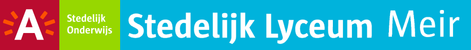 Toets : Evenwijdige ProjectieVraag 1 ( 2 punten ) : teken de evenwijdige projectie van de driehoek ABC op de rechte x , evenwijdig met de rechte y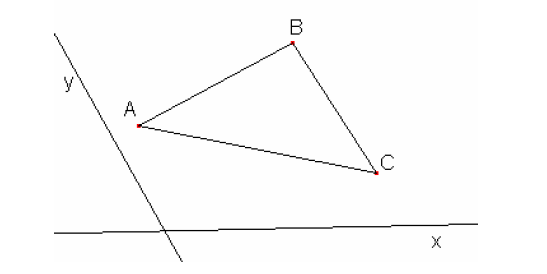 Vraag 2 : ( 8 punten )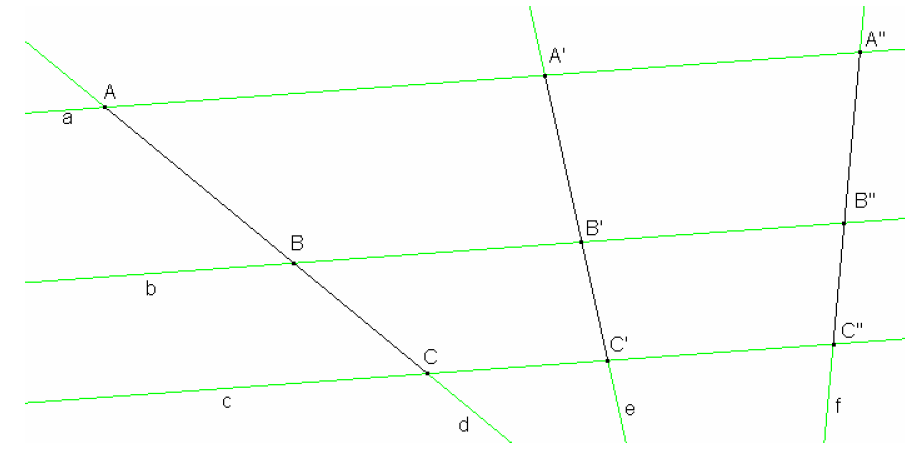 Teken (indien nodig) de gevraagde projecties en vul inNaam  :Klas :Datum : 12/01/2015Resultaat :               ………………. /10